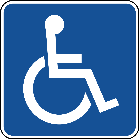 Public Notice and Posting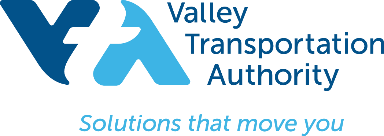 Santa Clara Valley Transportation AuthorityIn keeping with its ongoing efforts to serve all members of the public, Santa Clara Valley Transportation Authority (VTA) is implementing its Americans with Disabilities Act (ADA) transition plan and self-evaluation, and conducting a survey. The transition plan provides a comprehensive outline that inventories and prioritizes accessibility needs for  persons with disabilities to access VTA facilities, programs, services, activities and events. VTA is seeking input from the community, care providers and organizations assisting persons with disabilities. Your feedback is important to us and will provide valuable information on how VTA can better serve persons with disabilities.  Individuals who would like to provide input are invited to complete a survey.  Surveys are available from VTA’s ADA Coordinator and on VTA’s website at https://www.vta.org/accessibility. You will be entered to win one of three $50 gift cards upon completion.You can also send an email, letter, or call VTA’s ADA Coordinator with your comments and suggestions without completing a survey.  Jaye Bailey, ADA/504 CoordinatorSanta Clara Valley Transportation Authority3331 North First Street, B2San Jose, CA  95134Phone: 408-321-2300TTY through California Relay at: 7-1-1
Email: customer.service@vta.org Please contact Jaye Bailey, ADA/504 Coordinator, if you have questions, comments or to request a survey in an alternate format.  Information regarding the Americans with Disabilities Act can be obtained from the ADA/504 Coordinator. The Santa Clara Valley Transportation Authority complies with the Americans with Disabilities Act of 1990, Public Law 101-336, which prohibits discrimination on the basis of disability.The Santa Clara Valley Transportation Authority will not place a surcharge on a particular individual with a disability or any group of individuals with disabilities to cover the cost of providing auxiliary aids/services or reasonable modifications of policy.